MEMORANDUM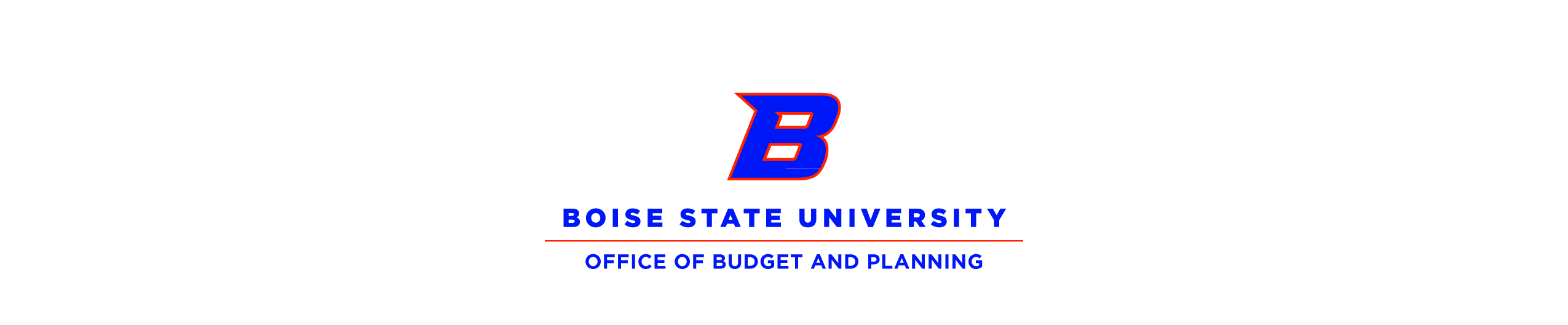 TO: 	Dr. Martin Schimpf, Provost	Deans’ CouncilFR:	Ken Kline, AVP Budget and PlanningStacy Pearson, VP Finance and AdministrationRE:	Follow-up to request for alternative budget model for 2016-17DT:	September 8, 2016At the Deans’ Council meeting on 9/7/16, we agreed to the following parameters for budget management in 2016-17 and beyond. These parameters align philosophically with changes that are likely to be implemented with the adoption of phase 1 of Bronco Budget 2.0 and would apply to all units considered “academic revenue units” in the new model (COAS, COEN, COED, SPS, COBE, COHS, CID). ParametersBudget transfer rules for benefits will remain the same. All other budget transfers will be allowable.An amount equal to the FY16 year-end regular salary savings will be transferred to your College / School.Permanent budget transfer will be provided for all changes to permanent position budgets, including new positions, before the Budget Office will approve. This funding source may be changed as circumstances change. For example, if you submit a request to increase a position budget with the intention of requesting funds in the next annual planning process, the funding source can be changed in the event funding is received. Exceptions may be granted by the AVP for Budget and Planning.Given that academic revenue units will no longer be contributing one-time salary savings to the central budget, central funding pools will no longer be available (e.g., moving expenses, accrued leave, over/under pool). Academic revenue units will still be eligible for one-time funds approved through MOAs, SFRs, and the annual budget development process.In addition, it was agreed that the academic revenue units will provide $1 million in one-time funds in FY17 and $1 million in one-time funds in FY18 to contribute towards the new Fine Arts building. This contribution will be apportioned to academic revenue units in proportion to their appropriated budget and may come from any available and allowable sources of funds including local funds. This $1 million contribution represents roughly 1% of the total appropriated budget allocated to the academic revenue units. 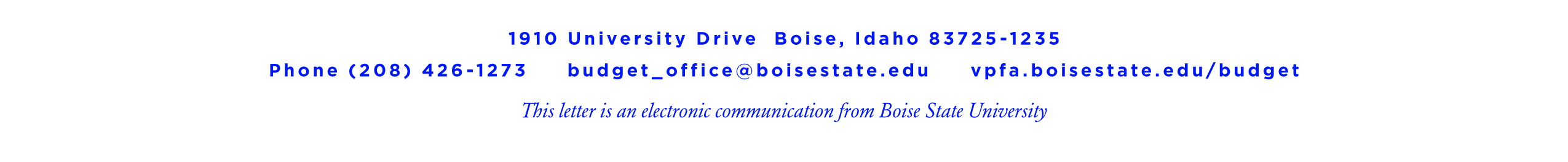 